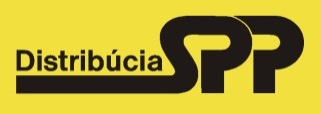 PREDCHÁDZAJÚCI SÚHLASVLASTNÍKA / SPOLUVLASTNÍKA / SPRÁVCUS PRIPOJENÍM, ALEBO REKONŠTRUKCIOU ODBERNÉHO PLYNOVÉHO ZARIADENIAOsoba udeľujúca súhlas (fyzická alebo právnická osoba):Osoba udeľujúca súhlas (fyzická alebo právnická osoba):Osoba udeľujúca súhlas (fyzická alebo právnická osoba):Osoba udeľujúca súhlas (fyzická alebo právnická osoba):Osoba udeľujúca súhlas (fyzická alebo právnická osoba):Osoba udeľujúca súhlas (fyzická alebo právnická osoba):Osoba udeľujúca súhlas (fyzická alebo právnická osoba):Meno a priezvisko / Obchodné meno:Meno a priezvisko / Obchodné meno:Meno a priezvisko / Obchodné meno:Osoby konajúce za právnickú osobu (meno, priezvisko, funkcia):Osoby konajúce za právnickú osobu (meno, priezvisko, funkcia):Osoby konajúce za právnickú osobu (meno, priezvisko, funkcia):Osoby konajúce za právnickú osobu (meno, priezvisko, funkcia):Trvalý pobyt / Sídlo:Dátum narodenia / IČO:Dátum narodenia / IČO:   ako: vlastník spoluvlastník v podiele správcaa) nehnuteľnosti:a) nehnuteľnosti:b) pripojovacieho plynovodu (PP) ukončeného pred, alebo na:b) pripojovacieho plynovodu (PP) ukončeného pred, alebo na:b) pripojovacieho plynovodu (PP) ukončeného pred, alebo na:Súpisné číslo:Parcelnom čísle:Parcelné číslo:Katastrálne územie:Katastrálne územie:Zapísanej na LV č.:Zapísanej na LV č.:   udeľujem súhlas pre:Žiadateľa o pripojenie / Žiadateľa o technickú zmenu (fyzická alebo právnická osoba):Žiadateľa o pripojenie / Žiadateľa o technickú zmenu (fyzická alebo právnická osoba):Žiadateľa o pripojenie / Žiadateľa o technickú zmenu (fyzická alebo právnická osoba):Žiadateľa o pripojenie / Žiadateľa o technickú zmenu (fyzická alebo právnická osoba):Žiadateľa o pripojenie / Žiadateľa o technickú zmenu (fyzická alebo právnická osoba):Žiadateľa o pripojenie / Žiadateľa o technickú zmenu (fyzická alebo právnická osoba):Žiadateľa o pripojenie / Žiadateľa o technickú zmenu (fyzická alebo právnická osoba):Meno a priezvisko / Obchodné meno:Meno a priezvisko / Obchodné meno:Meno a priezvisko / Obchodné meno:Osoby konajúce za právnickú osobu (meno, priezvisko, funkcia):Osoby konajúce za právnickú osobu (meno, priezvisko, funkcia):Osoby konajúce za právnickú osobu (meno, priezvisko, funkcia):Osoby konajúce za právnickú osobu (meno, priezvisko, funkcia):Trvalý pobyt / Sídlo:Dátum narodenia / IČO:Dátum narodenia / IČO:pre budúce odberné miesto (identifikačné údaje budúcej pripájanej alebo rekonštruovanej stavby,alebo parcely na ktorej bude stavba zriadená):pre budúce odberné miesto (identifikačné údaje budúcej pripájanej alebo rekonštruovanej stavby,alebo parcely na ktorej bude stavba zriadená):pre budúce odberné miesto (identifikačné údaje budúcej pripájanej alebo rekonštruovanej stavby,alebo parcely na ktorej bude stavba zriadená):pre budúce odberné miesto (identifikačné údaje budúcej pripájanej alebo rekonštruovanej stavby,alebo parcely na ktorej bude stavba zriadená):pre budúce odberné miesto (identifikačné údaje budúcej pripájanej alebo rekonštruovanej stavby,alebo parcely na ktorej bude stavba zriadená):pre budúce odberné miesto (identifikačné údaje budúcej pripájanej alebo rekonštruovanej stavby,alebo parcely na ktorej bude stavba zriadená):Obec:Ulica:*Katastrálne územie:Súpisné číslo:*Číslo parcely:*Tieto údaje sa uvedú iba za predpokladu, ak v čase udelenia Predchádzajúceho súhlasu existujúaby jeho odberné plynové zariadenie (OPZ) vybudované na budúcom odbernom mieste bolo pripojené:1do distribučnej siete podľa podmienok spoločnosti SPP – distribúcia, a.s. Súhlasím s vybudovaním nového OPZ alebo rekonštrukciou existujúceho OPZ v nehnuteľnosti, ktorej som vlastníkom/spoluvlastníkom/správcom (použije sa pri žiadosti o pripojenie alebo technickú zmenu, kde žiadateľ nie je vlastníkom alebo väčšinovým spoluvlastníkom pozemku, na ktorom sa má vybudovať plynofikovaná nehnuteľnosť a v prípade technickej zmeny vlastníkom alebo väčšinovým spoluvlastníkom plynofikovanej nehnuteľnosti)2na spoločné OPZ v bytovom dome alebo polyfunkčnom objekte  (použije sa pri žiadosti o technickú zmenu na existujúcom odbernom mieste pri bytovom dome alebo polyfunkčnom objekte)3k PP špecifikovanému vyššie a to osadením skrine alebo viac skrine na hranici môjho pozemku. V prípade, ak existujúci HUP nie je na hranici pozemku resp. je nedostupný z verejného priestranstva, sa tento PP upraví – predĺži/skráti na náklady žiadateľa o pripojenie. Svoj súhlas udeľujem najmä na osadenie skrine, manipuláciu s jestvujúcou skriňou (ak existuje) a HUP, ako aj na nahradenie jestvujúcej skrine (ak existuje), skriňou s jedným, alebo viac-skriňou s viacerými samostatnými meradlami. Zároveň súhlasím, aby spoločnosť SPP – distribúcia, a.s. užívala môj PP ako súčasť svojej distribučnej siete, aj na distribúciu plynu do OPZ žiadateľa o pripojenie. Pri vykonávaní montážnych prác súhlasím s dočasným prerušením dodávky zemného plynu do môjho OPZ (ak existuje), ako aj s demontážou a opätovnou montážou meradla zemného plynu (ak existuje),  (použije sa pri žiadosti o pripojenie, ak je PP vybudovaný k pozemku osoby udeľujúcej súhlas a Technické podmienky SPP-D umožňujú stanoviť pripojenie z PP osadením skrine alebo viac-skrine)4vybudovaním nového PP, ktorý bude ukončený HUP a osadením meracej (regulačnej) zostavy spolu s meracím zariadením na hranici môjho pozemku (použije sa pri žiadosti o pripojenie, ak nie je PP vybudovaný a žiadateľ o pripojenie požaduje budovať PP k pozemku (spravidla susednému), ktorého nie je vlastníkom; PP buduje žiadateľ o pripojenie)5vybudovaním nového PP, ktorý sa pripojí na môj PP pred existujúcim hlavným uzáverom plynu. Zároveň súhlasím, aby spoločnosť SPP – distribúcia, a.s. užívala časť môjho PP od miesta pripojenia do distribučnej siete po miesto pripojenia PP žiadateľa o pripojenie ako súčasť svojej distribučnej siete, aj na distribúciu plynu do OPZ žiadateľa o pripojenie. (použije sa pri žiadosti o pripojenie, ak vlastníkom existujúceho PP nie je SPP – distribúcia, a.s. alebo žiadateľ o pripojenie resp. SPP – distribúcia, a.s. nemá v čase stanovenia TPP právo pripájať na uvedený PP nových žiadateľov o pripojenie , budovať nový PP bude žiadateľ o pripojenie, meracia (regulačná) zostava bude osadená na hranici pozemku žiadateľa o pripojenie)Ak je pripojením, alebo rekonštrukciou budúceho odberného miesta dotknutá moja nehnuteľnosť, platí nasledovné:Všetky vyššie uvedené úkony je žiadateľ o pripojenie povinný zrealizovať na vlastné náklady, pričom sa zaväzujem mu poskytnúť potrebnú súčinnosť – napríklad pri demontáži jestvujúceho meradla.Zároveň sa v prípade prevodu vlastníckeho práva k vyššie uvedenej nehnuteľnosti zaväzujem zaviazať nového vlastníka strpieť umiestnenie OPZ vybudované pre žiadateľa o pripojenie na/v mojej nehnuteľnosti špecifikovanej vyššie a/alebo osadenie domovej regulačnej zostavy na hranici môjho pozemku.  V prípade porušenia záväzkov upravených v tomto vyhlásení beriem na vedomie, že si spoločnosť SPP – distribúcia, a.s. bude u mňa uplatňovať náhradu vzniknutej škody.Tento súhlas môžem odvolať iba písomne, listom zaslaným na adresu spoločnosti SPP – distribúcia, a.s., Mlynské nivy 44/b, 825 11  Bratislava, pričom môj súhlas zanikne až uplynutím 12 mesiacov od prvého dňa mesiaca nasledujúceho po mesiaci v ktorom bude spoločnosti SPP – distribúcia, a.s. odvolanie súhlasu doručené. V prípade zániku súhlasu bude žiadateľ o pripojenie povinný vybudovať si samostatný pripojovací plynovod na vlastné náklady. Pokiaľ po odvolaní súhlasu nebude možné žiadateľa o pripojenie pripojiť do distribučnej siete spoločnosti SPP – distribúcia, a.s., bude budúce odberné miesto zrušené bez nároku na náhradu.Upozornenie:Ak žiadateľ o pripojenie požaduje pripojenie v zmysle bodu 3 alebo 5 je nevyhnutné, aby boli splnené všetky technické podmienky pripojenia Zmluvy o pripojení na základe ktorej bol vybudovaný PP na ktorý sa požaduje pripojiť Žiadateľ o pripojenie, najmä muselo dôjsť k montáži meradla. Inak nie je možné pripojenie na takýto PP ani v prípade udelenia súhlasu jeho vlastníka.Dňa:Podpis vlastníka/spoluvlastníka/správcu dotknutej nehnuteľnosti alebo PP:Pri zaškrtnutí možnosti 1 a 2 nie je potrebné podpis úradne overiť; pri zaškrtnutí možnosti 3 až 5 je potrebné  podpis úradne overiť.GDPR:Osobné údaje vlastníka/spoluvlastníka/správcu nehnuteľnosti /pripojovacieho plynovodu v rozsahu meno, priezvisko, funkcia, adresa trvalého pobytu a dátum narodenia (ďalej ako „fyzická osoba“) uvedené v Predchádzajúcom súhlase fyzickej osoby s pripojením alebo rekonštrukciou odberného plynového zariadenia nehnuteľnosti, ktorý tvorí prílohu Žiadosti o pripojenie/o technickú zmenu podanej  Žiadateľom o pripojenie, spracúva spoločnosť SPP – distribúcia, a. s., so sídlom Mlynské nivy 44/b,  825 11  Bratislava, IČO: 35 910 739 ako prevádzkovateľ na účely pripojenia odberného plynového zariadenia nehnuteľnosti  do distribučnej siete/k pripojovaciemu plynovodu alebo rekonštrukcie odberného plynového zariadenia pričom právnym základom spracúvania je v zmysle čl. 6 ods. 1 písm. c) Nariadenia Európskeho parlamentu a Rady (EÚ) 2016/679 z 27. apríla 2016 o ochrane fyzických osôb pri spracúvaní osobných údajov a o voľnom pohybe takýchto údajov, ktorým sa zrušuje smernica 95/46/ES (všeobecného nariadenia o ochrane údajov) nevyhnutnosť spracúvania na plnenie zákonnej povinnosti vyplývajúcej  zo zákona č. 251/2012 Z. z. o energetike a o zmene a doplnení niektorých zákonov v znení neskorších predpisov. Osobné údaje sa  budú uchovávať po dobu pripojenia odberného plynového zariadenia do distribučnej siete nehnuteľnosti a v nevyhnutne potrebnom rozsahu archivovať aj po zániku pripojenia / po zániku súhlasu a to po dobu 5 rokov. Ďalšie informácie o spracúvaní osobných údajov sú dostupné na www.spp-distribucia.sk/sk_gdpr.Podpis žiadateľa o pripojenie / žiadateľa o technickú zmenu:Predchádzajúci súhlas sa predkladá v jednom vyhotovení spolu s nasledujúcimi prílohami:Kópia LV alebo kópia iného dokladu, ktorým osoba udeľujúca predchádzajúci súhlas preukáže právny vzťah k nehnuteľnosti (napr. kúpna alebo darovacia zmluva s návrhom na vklad do katastra nehnuteľností na ktorom je vyznačená prezenčná pečiatka príslušnej správy katastra)Doklad preukazujúci oprávnenie k podnikaniu (ak predchádzajúci súhlas udeľuje podnikateľ)Zmluva o výkone správy (ak predchádzajúci súhlas udeľuje správca)